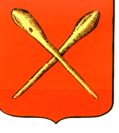 Тульская областьМуниципальное образование город АлексинСобрание депутатовРешениеот    29 декабря  2020 года			           	№ 10(16).4Об утверждении порядка определения территории или части территории муниципального образования город Алексин, предназначенной для реализации инициативных проектовВ соответствии с Федеральным законом от 06.10.2003 № 131-ФЗ «Об общих принципах организации местного самоуправления в Российской Федерации»,  на основании Устава муниципального образования город Алексин Собрание депутатов муниципального образования город Алексин РЕШИЛО:1. Утвердить порядок определения территории или части территории муниципального образования город Алексин, предназначенной для реализации инициативных проектов (приложение). 2. Опубликовать настоящее решение в газете «Алексинские вести» и разместить на официальном   сайте  органов местного самоуправления   в сети  Интернет.3. Решение вступает в силу со дня его опубликования.Глава муниципального образования город Алексин								Э.И. ЭксаренкоПОРЯДОК определения территории или части территории муниципального образования город Алексин,предназначенной  для реализации  инициативных проектов                                                   1.Общие положения1.1. Настоящий порядок устанавливает процедуру определения территории или части территории муниципального образования город Алексин (далее – территория), на которой могут реализовываться инициативные проекты.	1.2. Территория, на которой могут реализовываться инициативные проекты, устанавливается постановлением администрации муниципального образования город Алексин.1.3. С заявлением об определении территории, части территории, на которой может реализовываться инициативный проект, вправе обратиться инициаторы проекта:1) инициативная группа граждан численностью не менее десяти, достигших шестнадцатилетнего возраста и проживающих на территории муниципального образования город Алексин;2) органы территориального общественного самоуправления; 3) староста сельского населенного пункта.	1.4. Инициативные проекты могут реализовываться в границах муниципального образования в пределах следующих территорий проживания граждан:	1) в границах территорий территориального общественного самоуправления;	2) группы жилых домов;	3) жилого микрорайона;	4) сельского населенного пункта, не являющегося поселением;	5) иных территорий проживания граждан.2. Порядок внесения и рассмотрения заявления об определении территории, на которой может реализовываться инициативный проект	2.1. Для установления территории, на которой могут реализовываться инициативные проекты, инициатор проекта обращается в администрацию муниципального образования город Алексин с заявлением об определении территории, на которой планирует реализовывать инициативный проект с описанием ее границ.	2.2. Заявление об определении территории, на которой планируется реализовывать  инициативный проект,  подписывается инициаторами проекта.В случае, если инициатором проекта является инициативная группа, заявление подписывается всеми членами инициативной группы, с указанием фамилий, имен, отчеств, контактных телефонов. 2.3. К заявлению инициатор проекта прилагает следующие документы:1) краткое описание инициативного проекта;2) копию протокола собрания инициативной группы о принятии решения о внесении в администрацию муниципального образования инициативного проекта и определении территории, на которой предлагается его реализация.	2.4. Администрация муниципального образования город Алексин в течение 15 календарный дней со дня поступления заявления принимает решение:	1) об определении границ территории, на которой планируется реализовывать инициативный проект;	2) об отказе в определении границ территории, на которой планируется реализовывать инициативный проект.О принятом решении администрация муниципального образования город Алексин уведомляет инициатора проекта в течение 1 календарного дня. 	2.5. Решение об отказе в определении границ территории, на которой предлагается реализовывать инициативный проект, принимается в следующих случаях:	1) территория выходит за пределы территории муниципального образования город Алексин;	2) запрашиваемая территория закреплена в установленном порядке за иными пользователями или находится в собственности;	3) в границах запрашиваемой территории реализуется иной инициативный проект;	4) виды разрешенного использования земельного участка на запрашиваемой территории не соответствует целям инициативного проекта;	5) реализация инициативного проекта на запрашиваемой территории противоречит нормам федерального или регионального, или муниципального законодательства. 	2.6. О принятом решении инициатору проекта сообщается в письменном виде с обоснованием (в случае отказа) принятого решения.	2.7. При установлении случаев, указанных в части 2.5. настоящего Порядка, администрация муниципального образования город Алексин вправе предложить инициаторам проекта иную территорию для реализации инициативного проекта. 	2.8. Отказ в определении запрашиваемой для реализации инициативного проекта территории не является препятствием к повторному представлению документов для определения указанной территории при условии устранения препятствий, послуживших основанием для принятия администрацией муниципального образования город Алексин соответствующего решения.3. Заключительные положения	3.1. Решение администрации муниципального образования город Алексин об отказе в определении территории, на которой планируется реализовывать инициативный проект, может быть обжаловано в установленном законодательством порядке.Глава муниципального образования город Алексин								Э.И. Эксаренко Приложениек решению Собрания депутатов муниципальногообразования город Алексинот   29  декабря  2020 года №10(16).4